                  ДУМА ВЕСЬЕГОНСКОГО МУНИЦИПАЛЬНОГО ОКРУГАТВЕРСКОЙ ОБЛАСТИРЕШЕНИЕ                                                                 г. Весьегонск25.02.2020                                                                                                                            № 79Заслушав отчёт  заведующего отделом транспорта, связи и дорожной деятельности Попову Л. Б.,  об исполнении полномочий по дорожной деятельности в отношении автомобильных дорог местного значения за 12 месяцев 2019 годаДума Весьегонского муниципального округа  РЕШИЛА:1. Принять к сведению отчёт об исполнении полномочий по дорожной деятельности в отношении автомобильных дорог местного значения Весьегонского муниципального округа за 12 месяцев 2019 года (прилагается).2.  Настоящее решение вступает в силу со дня его принятия.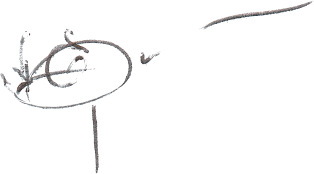 Председатель ДумыВесьегонского муниципального округа                                   А. С. ЕрмошинОтчет отдела транспорта, связи, дорожной деятельности об исполнении полномочий по дорожной деятельности в отношении автомобильных дорог местного значения